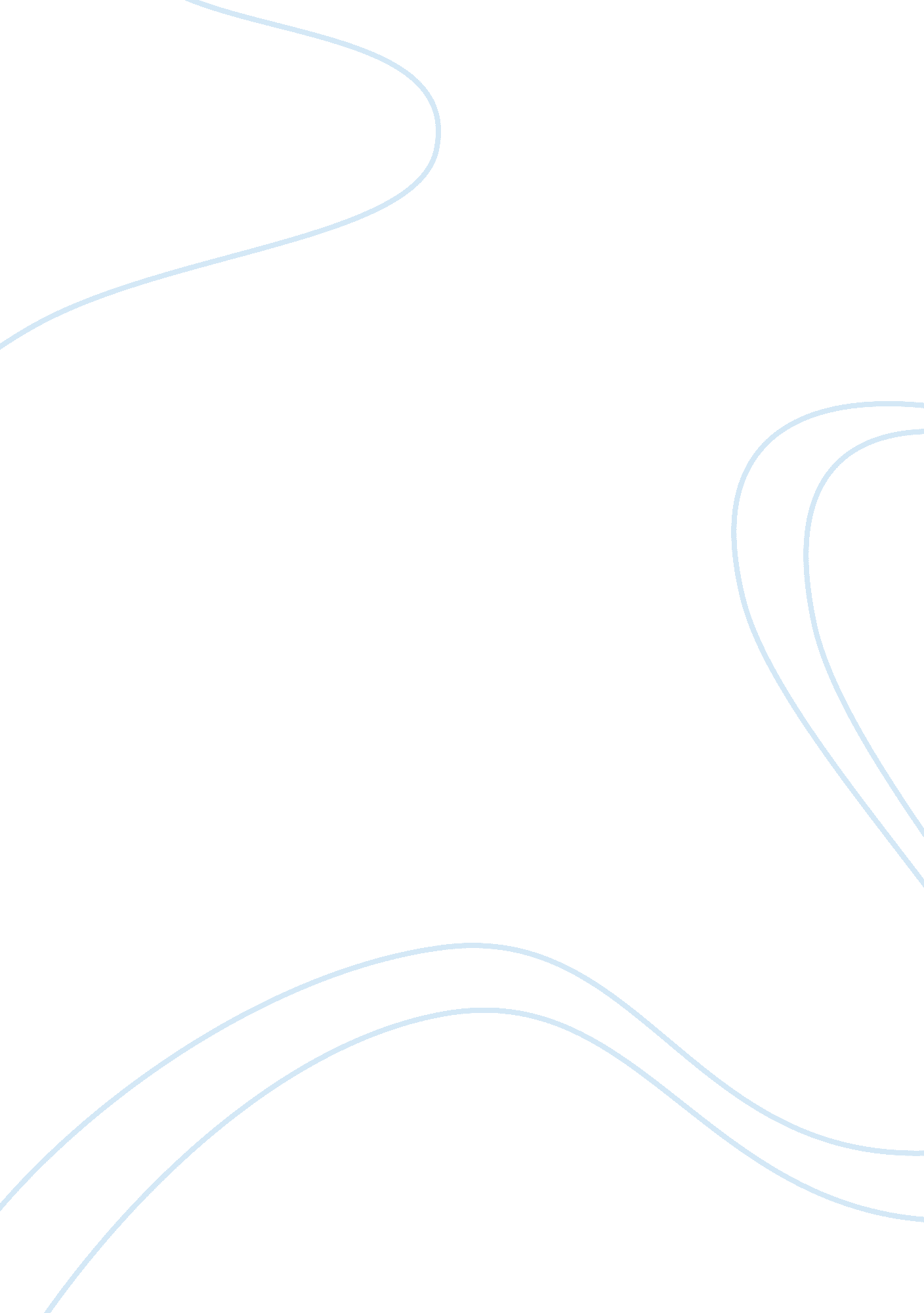 Things i’m thankful for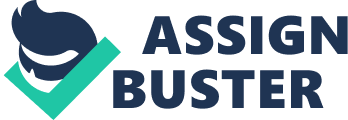 There are so many things to be thankful for. However the things I’m thankful for the most are what I’m going to be expressing in this short story. The first thing I’m thankful for is my mom. My mom is a healthy strong independent woman. I’m so thankful for the love and wisdom she has given me for the past 18years. I’m so thankful for her because she has taught me everything happens for a reason. That reason being is to make you stronger and make room for new things. My mother is one of the strongest females I know. I’m so thankful to have great mother like her. Next, I’m thankful for my friends for so many reasons. One of those reasons is because they love me for me. They don’t judge me for my sexuality, my mistakes and my past. im thankful to have such trustworthy friends like them they are like my second family. i learned he hard way that you cant love and trust everybody. And everybody isn’t your friend. Reason why im so grateful to have friends I love and trust. I’m thankful for my girlfriend. She has helped me through some of the hardest times and my darkest days. im absolutely without a doubt in me grateful to have a lover and best friend like her in my life. She gives me balance, she makes me better. She’s always there to pick me up if I fall and I couldn’t ask for a better love. She is the reason I’ve changed for the better. She’s like my guardian angel and I couldn’t be anymore thankful to have her. The last thing I’m thankful for is the life I live. I’m thankful to have god on my side blessing me with life everyday I open my eyes. I’m thankful to have him there to help me over come the many hardships I will face and have already faced. I’m thankful to be a strong independent young woman. My life is far from perfect but I’m thankful to live and I couldn’t ask for anything more. 